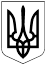 БЕРЕЗАНСЬКА МІСЬКА РАДАБРОВАРСЬКОГО РАЙОНУ КИЇВСЬКОЇ ОБЛАСТІ(восьме скликання)РІШЕННЯПро затвердження Програмирозвитку фізичної культури та спортуна 2022-2025 рокиВідповідно до статті 26 Закону України „Про місцеве самоврядування в Україні“, Згідно Закону України “ Про фізичну культуру і спорт ”, Указу Президента України “ Про  національну  стратегію з оздоровчої рухової активності в Україні на період  до 2025 року  «Рухова активність - здоровий спосіб життя-здорова нація ”,Стратегії розвитку фізичної культури і спорту на період до 2028 року» та з  метою забезпечення умов для зміцнення здоров’я мешканців громади, популяризації здорового способу життя та сприяння ефективній реалізації політики у сфері фізичної культури i спорту   Березанська міська радаВИРІШИЛА:1. Затвердити Програму  розвитку фізичної культури та спорту  на 2022-2025 роки, (далі – Програма), що додається.2. Координацію робіт, пов’язаних з виконанням Програми покласти на сектор молоді та спорту  виконавчого комітету Березанської міської ради. 3. Фінансовому управлінню виконавчого комітету Березанської міської ради (Матвієнко В.М.)  забезпечити фінансування заходів Програми, виходячи з фінансового ресурсу та пріоритетів.4. Вважати таким,що втратило чинність рішення Березанської міської ради від 29.11.2016р №223-25-УІІ «Про Програму розвитку фізичної культури та спорту «Березань спортивна» на 2017-2021 роки».5. Контроль за виконанням цього рішення покласти на постійну комісію міської ради з питань освіти, культури, молоді та спорту, медицини, туризму, соціального захисту населення, допомоги воїнам АТО та на першого заступника міського голови Руслана ХРУЛЯ.Міський голова                                                        Володимир ТИМЧЕНКОм. Березаньвід 23.12.2021№ 359-31-VIII